CLAIRE, SOOMIN HAMCLAIRE, SOOMIN HAMEDUCATIONEDUCATIONEmily Carr University of Art + Design
Degree of Industrial Design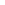      Graduates in year of 2011Vancouver, BCThomas Haney Secondary School      Graduates in year of 2004Maple Ridge, BC                                                      EXPERIENCE AND VOLUNTEERSPECIAL SKILLSLanguage:                       English and Korean (Able to write, speak and translate)Skills/Techniques:           Teach ESL students in writing, reading and speakingDrawing, Printing, 3D model building and Sewing INTERESTDesign and Fashion Industry, Management and Sales, Photography, Dance (ballet), Sports (yoga and volleyball) and Traveling.SPECIAL SKILLSLanguage:                       English and Korean (Able to write, speak and translate)Skills/Techniques:           Teach ESL students in writing, reading and speakingDrawing, Printing, 3D model building and Sewing INTERESTDesign and Fashion Industry, Management and Sales, Photography, Dance (ballet), Sports (yoga and volleyball) and Traveling.